Заседание Координационного совета по демографии, семейной политике и охране прав детства при Администрации города Ижевска25 июня, в специальной (коррекционной) общеобразовательной школе № 101 состоялось очередное заседание Координационного совета по демографии, семейной политике и охране прав детства при Администрации города Ижевска под председательством заместителя Главы Администрации г. Ижевска Ирины Теслевой.В заседании принимали участие представители структурных подразделений Администрации города Ижевска, районных Администраций, Общественной палаты города Ижевска, некоммерческих организаций.В ходе заседания была заслушана информация Управления образования Администрации города Ижевска об обучении детей с ограниченными возможностями здоровья, а также проанализированы приоритеты семейного устройства детей-сирот и детей, оставшихся без попечения родителей.О работе специальной (коррекционной) общеобразовательной школы № 101 рассказала директор образовательного учреждения Людмила Юминова. Она отметила, что образовательные программы школы адаптированы для детей с нарушением опорно-двигательного аппарата и детским церебральным параличом. Обучение в школе имеет реабилитационно-восстановительную и коррекционно-развивающую направленность. В образовательном учреждении созданы все условия для передвижения учащихся, оборудованы пандусы, имеется лифт.В 2015 году 2 выпускника МКС(К)ОУ С(К)ОШ VI вида №101 окончили школу с отличием. Ежегодно каждый второй выпускник поступает в высшее или среднее специальное учебное заведение.Об обучении детей с ограниченными возможностями здоровья в городе Ижевске рассказала начальник Отдела развития содержания общего, дошкольного и специального образования Управления образования Администрации Ижевска Елена Землякова. В системе образования столицы республики реализуются разные модели обучения детей с ограниченными возможностями здоровья. В настоящее время в Ижевске работают 10 коррекционных школ - №№ 15, 13, 101, 23, 39, 47, 4, 75, 79, 92, в которых в 2014-2015 гг. обучались 1723 ребенка. Специальные коррекционные классы созданы в общеобразовательных школах №№ 53, 7, 50, 63, в них обучались 659 детей. Дистанционное обучение 5 детей-инвалидов осуществляли школы №№ 11, 56, 74. «Независимо от того, какую форму выбрали родители (законные представители), для этой категории детей образовательный процесс строится на основании личностно-ориентированного и практико-ориентированного подходов с учетом их индивидуальных возможностей и потребностей», - отметила Елена Землякова.Приоритетность вопроса обучения детей с ограниченными возможностями здоровья впервые отражена в ст. 79 Федерального закона РФ от 29.12.2012 года № 273-ФЗ «Об образовании в Российской Федерации». Теперь право выбора образовательной организации остается за родителями (законными представителями). Кроме того, впервые в России утверждены Федеральные государственные образовательные стандарты начального общего образования обучающихся с ограниченными возможностями здоровья и обучающихся с интеллектуальными нарушениями, которые вступают в силу с 1 сентября 2016 года. 3 общеобразовательные организации №№13,23, 92 подали заявки в Министерство образования и науки о присвоении статуса пилотных площадок по введению новых стандартов для детей с ограниченными возможностями здоровья.Заместитель Главы Администрации города Ижевска Ирина Теслева подчеркнула, что при введении Федеральных государственных образовательных стандартов для детей с ограниченными возможностями здоровья, наименее подготовленными в их реализации будут общеобразовательные школы. Решить этот вопрос можно будет при тесном взаимодействии коррекционных и общеобразовательных школ, в которых накоплен огромный практический опыт по коррекционной работе. Первый шаг в этом направлении уже сделан - в Ижевске открыта опорная площадка по организации методической помощи общеобразовательным организациям на базе коррекционной школы № 23.Об обеспечении приоритета семейного устройства детей-сирот и детей, оставшихся без попечения родителей, подготовке и комплексном сопровождении семей, принимающих на воспитание детей, оставшихся без попечения родителей рассказала начальник Управления по социальной поддержке населения, делам семьи, материнства и детства Администрации города Ижевска Ирина Галина. Она отметила, что сегодня в столице республики около 1,5 тыс. детей, лишенных родительского попечения, это 1,2% от общего количества детей (в 2014 году - 1,5% детей). При этом 86% детей-сирот живут в семьях. Самая распространенная форма устройства детей – это опека, приемная семья и патронат. В городе существует система межведомственного взаимодействия в вопросах поддержки и сопровождения замещающих семей. В 2009 году был создан Центр по развитию семейных форм устройства детей-сирот и детей, оставшихся без попечения родителей, специалисты которого оказывают психолого-педагогическую помощь замещающим семьям. Проводятся постоянные встречи с населением, семейные конференции, творческие мастерские, реализуются проекты «Школа приемных родителей», «Клуб приемных семей», работает телефонная линия, информация о проекте «Хочу в семью» размещена на официальном сайте города Ижевска www.izh.ru.По результатам обсуждения вопросов Координационным советом приняты соответствующие решения.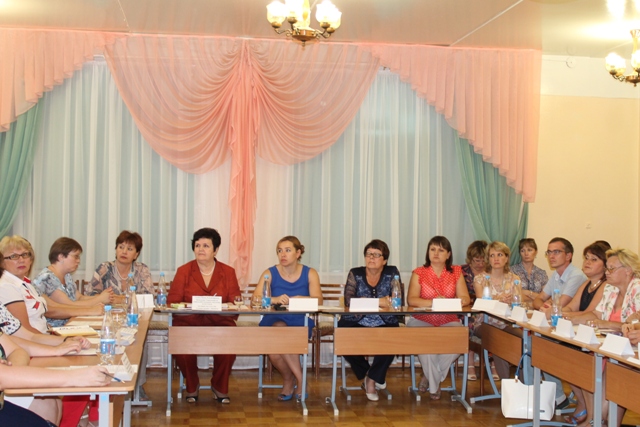 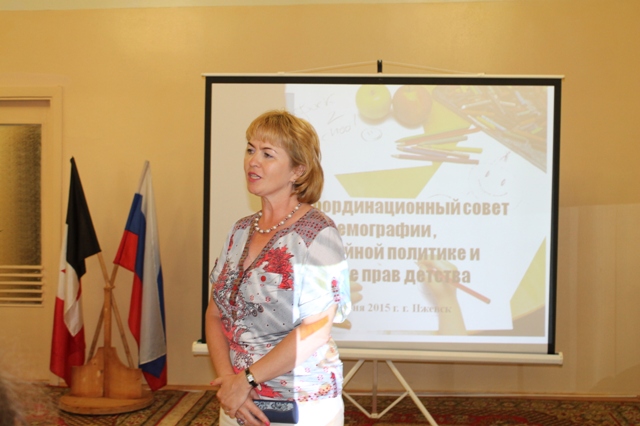 